TURVALLISUUSSUUNNITELMAHarrastustilat: Syväojankatu 3 A 87700 KajaaniToiminnan turvallisuudesta vastaava henkilön ja hänen varahenkilönsä yhteystiedotAjo-ohjeetTärkeitä puhelinnumeroitaTärkeimmät riskit ja niihin varautuminen Riskien hallintaTOIMINTA HÄTÄTILANTEESSATapaturma tilanteessa toimi näin: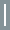 Tulipalon sattuessa toimi näin:Toiminta tapaturman tai onnettomuuden jälkeenTärkeitä puhelinnumeroitaKajaanissa 16.6.2022		Timo HaatajaLiitteet: 	Kiinteistö Oy Piilastun pelastussuunnitelma. 	Toiminta hätätilanteessa pikaohje.Järjestäjä Tanssiurheiluseura Kajaanin Casamba ryToimintaTanssiharjoituksetAika ja paikka1.1.2019 alkaenVastuuhenkilö Lauri HuotariPuhelin0500 227600Sähköpostilaurihuotari65@gmail.comVarahenkilö ja puhelinJuha Maskonen, 050 436 8658Noutopaikka tai koordinaatitSyväojankatu 3 A 87700 KAJAANIAjo-ohje (selitettynä)Syväojankadulle K-Market Huuhkajavaara kohdalta oikealle, Wanha Kulkuri majoitusliikkeen jälkeen oikeallaPäivystävä sairaanhoitaja08 6156 6000Hätänumero112Kajaanin Kiinteistöhuolto044 7550 950 (päivystys 24h)Tapaturmat: kompastuminen, liukastuminenTanssi salissa asianmukainen ja riittävä valaistus, kiinteistön omistaja vastaa käytävien, saniteetti ja pukeutumistilojen valaistuksesta. Tanssisalin lattiaan on asennettu tanssimatto, säännöllinen tarkistus ja tarvittaessa korjaus. Ensiaputarvikkeet löytyvät laukusta, salissa sijaitsevan hyllyn päällä. Seuran toimihenkilöille järjestetään ensiapukoulutusta.TulipaloPoistumistiet merkitty asianmukaisilla hätäpoistumisteistä ilmaisevilla valoilla. Kokoontumispaikka Syväojankadun vastakkaisella puolella oleva parkkipaikka.   Ensisammutusvälineiden (vaahtosammuttimet ja vesipostit) paikat merkitty asianmukaisesti. Ensisammutus välineet sisääntuloaulassa ja rakennuksen siipien välisessä käytävässä.
Harrastuskauden alussa käydään ryhmissä läpi hätäpoistumistiet sekä toimintaohjeet tulipalon sattuessa. Kynttilät ja muu avotulen tekeminen on kielletty. Jos tilaisuudessa käytetään keittiössä olevaa liettä/ uunia, sitä ei saa jättää valvomatta hetkeksikään käytön aikana ja käytön loputtua on huolehdittava lämmön poiskytkemisestä laitteesta. Kaikki uudet ohjaajat perehdytetään toimintaohjeisiin.Uhkaava tilanne: uhkaava henkilö seuran tiloissaEnsisijaisesti tilat pyritään lukitsemaan siten, ettei uhka pääse kohdistumaan harrastajiin ja ohjaajiin. Ohjaajalla on velvollisuus olla heti yhteydessä hätänumeroon (112) ja pyrkiä tiloja lukitsemalla turvaamaan harrastajien ja itsensä turvallisuus.Epäasiallinen käyttäytyminenSeuran toiminnan on oltavaa tasapuolista ja kohteliasta kaikkia harrastajia, seuran jäseniä, toimihenkilöitä ja yhteistyökumppaneita kohtaan, sukupuolesta, iästä, vammasta, etnisestä taustasta tai muusta seikasta riippumatta.Mikäli havaitset syrjintää tai epäasiallista käytöstä seuran toiminnassa, ilmoita siitä ensisijaisesti ryhmän ohjaajalle tai seuran johtokunnan jäsenelle. Ohjaajan on puututtava havaitsemaansa tai ilmoitettuun epäasialliseen käytökseen pikaisesti keskustelemalla ko. henkilön kanssa. Mikäli keskustelu ei johda tilanteen korjautumiseen tai keskustelu ei ole mahdollista, tulee asia ilmoittaa johtokunnan jäsenelle.  Jos asia koskee ohjaajaa, ilmoita siitä johtokunnan jäsenelle tai vastuu valmentajalle. Ilmoituksen vastaanottajan velvollisuus on viedä asia viipymättä johtokunnan käsittelyyn.Kaikissa tapauksissa epäasiallinen käyttäytyminen tulee saattaa johtokunnan tietoon. LuonnonilmiötUkkosen tai muun syyn aiheuttamat sähkökatkon sattuessa tilojen hätäpoistumistievalot toimivat ja ohjaavat poistumisteille.Mikäli luonnonilmiö aiheuttaa mahdollista vaaraa poistuttaessa tilojen ulkopuolelle, ohjaajat kokoavat harrastajat turvalliseen tilaan sisätiloissa ja ovat tarvittaessa yhteydessä harrastajan vanhempiin (lapset ja nuoret). VesivahingotPienissä tilapäisissä vesivahingoissa, pyri estämään vahingon laajeneminen ja ota yhteys kiinteistö huoltoon tai kiinteistön omistajaan. Laajemmassa vesivahingossa, jota ei omatoimisesti pysty pysäyttämään tai rajaamaan, ohjaa harrastajat ja muut ohjaajat turvallisen tilaan sisällä tai ulos kokoontumispaikalle. Ole yhteydessä hätänumeroon (112) ja mahdollisuuksien mukaan kiinteistö huoltoon. KilpailumatkatKilpailumatkat suoritetaan pääasiassa yksityisautoilla. Matkalla noudatetaan yleisiä sääntöjä ja turvallisuus käytäntöjä. Kilpailupaikalla noudatetaan kilpailun järjestäjän antamia ohjeita. Alaikäisten harrastajien mukana on aina täysi-ikäinen henkilö, mielellään kilpailuun osallistujan huoltaja.  Kilpailujen järjestäminenJärjestäessämme kilpailuja, laaditaan kuhunkin kilpailuun tarvittaessa tapauskohtaisesti näitä ohjeita täydentävä ohjeistus, yhdessä tilan luovuttajan kanssa. Osallistujien enimmäismääräLasten- ja nuorten ryhmissä max. 20 lasta/nuorta ohjaajaa kohti.Toimintaan liittyvät rajoitukset (olosuhteet, ikä, kunto, taito tms.)Harrastajat ohjeistetaan siten, ettei harjoituksiin voi tulla sairaana. Harjoitukset ja ryhmät suunnitellaan eri ikäryhmät ja taistotasot huomioiden. Eritysryhmiä ohjaavat erityisryhmien ohjaukseen perehtyneet henkilöt.Ohjaajien lukumäärä1 ohjaaja max.20 lasta/nuorta kohtiOhjaajien toiminta ennen toiminnan alkuaOhjaajat perehdytetään ohjaajapalavereissa ennen kauden alkua voimassa oleviin toiminta- ja turvallisuusohjeisiin.Osallistujien perehdyttäminenOhjaajat perehdyttävät osallistujat toiminta- ja turvallisuusohjeisiin ensimmäisellä tunnilla. Kesken kauden aloittavat perehdytetään heidän tullessaan mukaan ohjaukseenLapsi tai nuori jää tulematta tunnille ilmoittamattaRyhmän ohjaajalla on velvollisuus pitää kirjaa tunneille osallistuvista. Päävastuu lasten kuljetuksesta ja tunneille osallistumisesta on huoltajilla. Kauden alussa sovitaan pelisäännöt yhdessä huoltajien kanssa toimintatavoista poissaolojen suhteen.Lasten ja nuorten saapuminen ja lähtö tunneilta.Päävastuu lasten kuljetuksesta harrastukseen ja sieltä pois on huoltajalla. Ohjaajan tulee huolehtia, että kaikilla lapsilla on sovittu saattaja tunneilta poistuttaessa. Mikäli saattaja ei ole saapunut paikalle, ohjaajan tulee olla yhteydessä lapsen huoltajaan tai muuhun erikseen sovittuun henkilöön. Lasta ei saa lähettää yksin kotimatkalle. 
Mikäli lapsi saa kulkea kotimatkan tunneilta yksin, tulee siitä olla huoltajan kirjallinen suostumus.  Koneet ja laitteetSähkölaitteet ja –pistokkeet on kytketty ja suojattu asianmukaisesti.Elintarvikkeet ja vesiTilaisuuksissa, joissa käsitellään elintarvikkeita, on vähintään yksi hygieniapassin omaava toimihenkilö. Paloturvallisuus Tiloissa ei ole sallittua käsitellä palavia kynttilöitä tai muuta avotulta. Seuran tilat ovat savuttomat.Ohjaajien taustaKaikilta uusilta lasten- ja nuorten ohjaajilta vaaditaan rikostaustaote.EnsiapulaukkuEsiapulaukku sijaitsee Casamban salin hyllyssä.Tee nopea tilanne arvio, selvitä mitä on tapahtunutEstä lisäonnettomuudetPelasta vaarassa olevat, jos voitAloita ensiapu:Turvaa hengitys ja sydämen toimintaTyrehdytä verenvuodotEhkäise sokkiHälytä apua tarpeen mukaanKiireellisessä tapauksessa, soita yleiseen hätänumeroon 112 Älä katkaise puhelua ennen kuin saat siihen luvan Ei kiireellisessä tapauksessa, päivystävä sairaanhoitaja 08 6156 6000Järjestä tarvittaessa potilaan kuljetus noutopaikkaan tai sairaalan päivystykseenHuolehdi muista osallistujistaArvioi voidaanko tapahtumaa/ retkeä jatkaaSaata muut osallistujat retken lähtö-/ päätepisteeseen tai lopeta tapahtumaPelasta välittömässä vaarassa olevatVaroita muita tiloissa olevia henkilöitäSammuta lähimmällä alkusammuttimella, jos voit tehdä sen itseäsi vaarantamatta Tutustu etukäteen sammuttimien sijaintiin ja niiden käyttöönÄlä koskaan sammuta rasvapaloa vedelläHälytä palokunta, soittamalla yleiseen hätänumeroon 112Kerro kuka olet ja mistä soitatMitä on tapahtunutMissä osoitteessa on tapahtunutOnko ihmisiä vaarassaÄlä katkaise puhelua ennen kuin saat siihen luvan Rajoita palon leviäminen sulkemalla, ovet, ikkunat ja ilmastointiOpasta kaikki pois ja poistu myös itse palavasta rakennuksesta, ulkona olevalle kokoontumispaikalleKokoontumispaikka on Syväojankadun vastakkaisella puolella oleva parkkipaikka. Varmista että tiedät missä kaikki tilaisuuteesi osallistuneet ovatOpasta tai järjestä opastus ja esteetön pääsy pelastusyksiköille palokohteeseenHuolehdi tilaisuuteen osallistuneista harrastajistaIlmoita tilanteesta harrastajien vanhemmille (lapset ja nuoret)Huolehdi että tiedät ketkä ovat jo poistuneet paikaltaTapaturmasta tiedottaminenRyhmän ohjaaja vastaa tapaturman tiedottamisesta ensisijaisesti lapsen/nuoren huoltajille. 
Seuran puheenjohtaja hoitaa kaiken muun tiedottamisen ulkopuolisille ja seuran jäsenille, tarvittaessa yhteistyössä seuran tiedotusvastaavan kanssa. RaportointiTee onnettomuusraportti (vapaamuotoinen; mitä, missä, milloin). Seuran omien vakuutusasioiden osalta tee vahinkoilmoitus vakuutusyhtiöön (LähiTapiola). Viranomaisille tiedottaminenValvontaviranomainen (terveystarkastaja), työsuojelupiiri (jos onnettomuus sattunut työntekijälle), poliisi. Tiedottamisen hoitaa seuran puheenjohtajaPäivystävä sairaanhoitaja08 6156 6000Hätänumero112Kajaanin Kiinteistöhuolto044 7550 950 (päivystys 24h)